NÁRODNÁ RADA SLOVENSKEJ REPUBLIKY	VIII. volebné obdobieČíslo: CRD-967/2022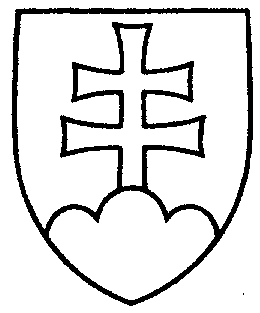 1442UZNESENIENÁRODNEJ RADY SLOVENSKEJ REPUBLIKYz 5. mája 2022k návrhu poslancov Národnej rady Slovenskej republiky Petra Pellegriniho, Erika Tomáša, Denisy Sakovej, Richarda Rašiho a Matúša Šutaj Eštoka na vydanie zákona o pomoci obyvateľom v čase hospodárskej a sociálnej núdze (tlač 996) – prvé čítanie	Národná rada Slovenskej republiky	po prerokovaní uvedeného návrhu zákona v prvom čítanír o z h o d l a,  ž e	podľa § 73 ods. 4 zákona Národnej rady Slovenskej republiky č. 350/1996 Z. z. o rokovacom poriadku Národnej rady Slovenskej republiky v znení neskorších predpisov	nebude pokračovať v rokovaní o tomto návrhu zákona.    Boris  K o l l á r   v. r.    predsedaNárodnej rady Slovenskej republikyOverovatelia:Petra  H a j š e l o v á   v. r. Peter  Š u c a   v. r.